Проект «Мой друг-велосипед»    Проект игровой, оздоровительный, краткосрочный.Срок проведения 4 сентября 2015 года.
 Цель проекта:  провести физкультурно-оздоровительное мероприятие катание на велосипедах, самокате; создать   условия  для организации велогонок воспитанников в теплый период. 
 Задачи проекта: 
— Сохранение и укрепление физического и психического здоровья воспитанников;
— Формирование у воспитанников привычки к здоровому образу жизни;
— Формирование навыков безопасного поведения на улице-езде на велосипеде;
— Развитие познавательных интересов воспитанников;— Привлечение семей к участию в воспитательном процессе на основе педагогики сотрудничества.
   МКДОУ №3 «Радуга» ЗАТО п. СолнечныйПроект «Мой друг-велосипед»ДЛЯ подготовительной группы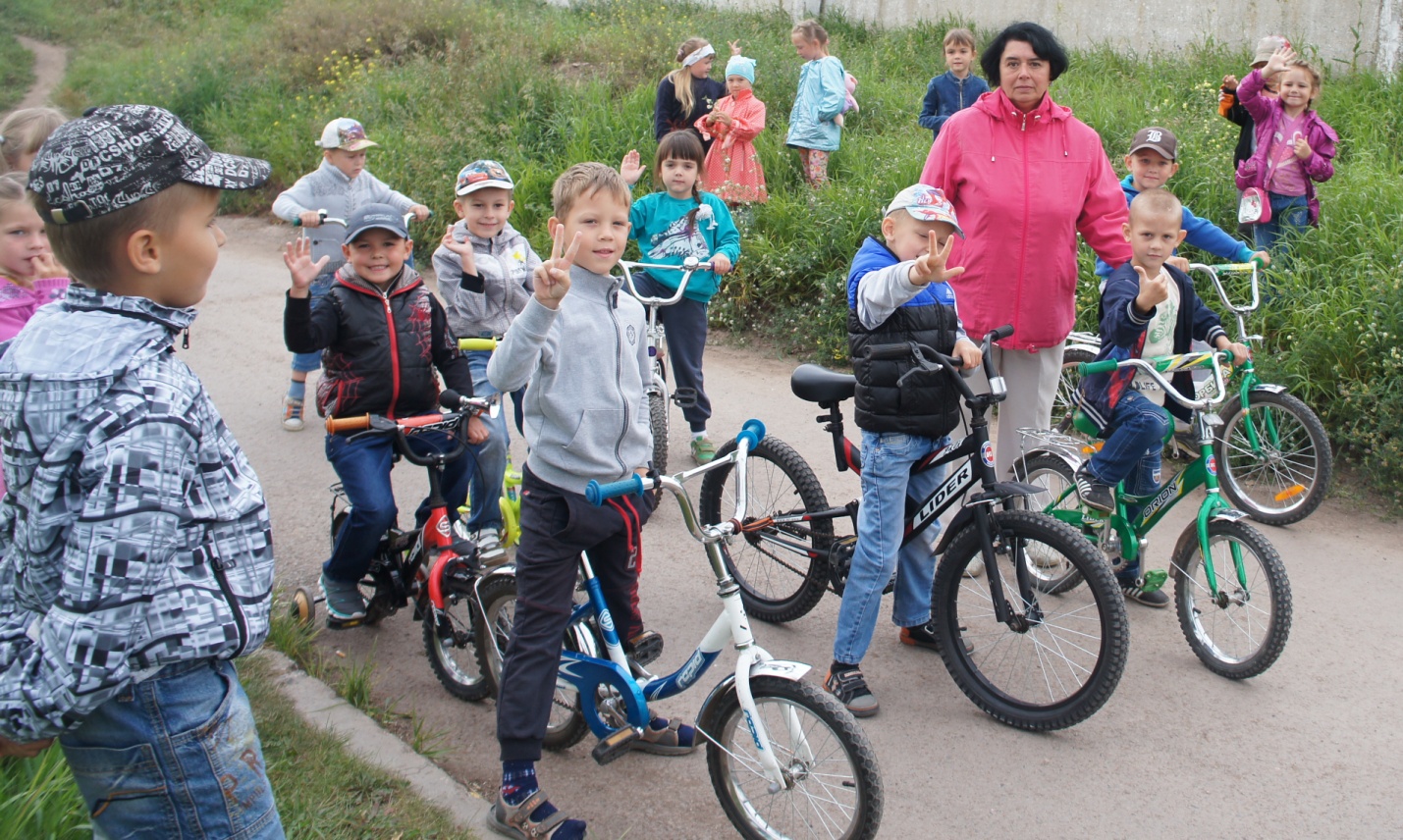  ВОСПИТАТЕЛЬ: ЛОМАКО Т. И.ВремяМероприятие8.15-8.25Веселая зарядка на воздухе8.35-9.00Беседа о вкусной и здоровой пище (загадки, стихи, рассказы и т.д.) «Приятного аппетита» Завтрак.9.00-9.30Игровая ситуация «Советы доктора». Рисование «Мой велосипед».9.30-9.40Загадки и стихи  о велосипеде.9.40-10.00 Веселая дискотека под песню Барыкина « Велосипед»10.0010.15  Сокозаправка для велосипедистовПодготовка велосипедов10.20-12.00Подвижные игры, спортивные игры, эстафеты, катание на самокатах и велосипедах возле детского сада и фонтана на центральной площади ЗАТО.12.00Обед. Награждение участников и победителей велогонок.12.30-15.00Здоровый сон15.00-15.15Гимнастика после сна, закаливающие процедуры15.30-15.45Витаминный полдник16.00-16.30Подвижные игры на прогулке катание на самокатах и велосипедах на спортивной площадке возле сада.